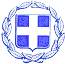  ΕΛΛΗΝΙΚΗ  ΔΗΜΟΚΡΑΤΙΑ                 ΝΟΜΟΣ  ΒΟΙΩΤΙΑΣ                                                                                 Λιβαδειά   18/09/2020            ΔΗΜΟΣ  ΛΕΒΑΔΕΩΝ                                                                               Αρ. Πρωτ. : 18433ΔΙΕΥΘΥΝΣΗ ΔΙΟΙΚΗΤΙΚΩΝ ΥΠΗΡΕΣΙΩΝ                                            ΤΜ. ΥΠΟΣΤΗΡΙΞΗΣ ΠΟΛΙΤΙΚΩΝ ΟΡΓΑΝΩΝΤαχ. Δ/νση : Σοφοκλέους  15  Τ.Κ.  32 131  ΛΙΒΑΔΕΙΑ   Πληροφορίες :κ. Κασσάρα Γεωργία  Τηλέφωνο   : 22613 50817  EMAIL :gkasara@livadia.gr		     ΠΡΟΣΚΛΗΣΗ         ΠΡΟΣ: Τα Τακτικά Μέλη της Οικονομικής Επιτροπής Δήμου Λεβαδέων1.Καλογρηά Αθανάσιο2.Δήμου Ιωάννη3.Kαράβα Χρυσοβαλάντου - Βασιλική4.Μερτζάνη Κωνσταντίνο5.Καπλάνη Κωνσταντίνο6.Παπαϊωάννου Λουκά7.Μπράλιο Νικόλαο8.Καραμάνη ΔημήτριοKOINOΠΟΙΗΣΗ:  Αναπληρωματικά Μέλη της Οικονομικής Επιτροπής Δήμου Λεβαδέων1.Σαγιάννη Μιχαήλ2.Σάκκο Μάριο3.Τσεσμετζή Εμμανουήλ4.Γιαννακόπουλο Βρασίδα5.Τόλια  Δημήτριο6.Τζουβάρα Νικόλαο7.Γερονικολού Λαμπρινή 8.Τουμαρά Βασίλειο        Με την παρούσα σας προσκαλούμε να συμμετάσχετε στην συνεδρίαση της Οικονομικής Επιτροπής  που θα πραγματοποιηθεί στην αίθουσα συνεδριάσεων του Δημοτικού Συμβουλίου  Λεβαδέων στο Παλαιό Δημαρχείο – Πλατεία Εθνικής Αντίστασης ΚΕΚΛΕΙΣΜΕΝΩΝ ΤΩΝ ΘΥΡΩΝ στις   23/09/ 2020, ημέρα  Τετάρτη  &  ώρα   13.30   για την λήψη απόφασης στα παρακάτω θέματα, κατ΄εφαρμογή:      ι)  Του  άρθρου 77 του Ν. 4555/2018 όπως τροποποιήθηκε από το άρθρο 184 του ν.4635/2019.      ιι) Της παρ. 1 του άρθρου 10 της από 11/3/2020 Πράξης Νομοθετικού Περιεχομένου (ΦΕΚ  55/Α/11-3-2020) «Κατεπείγοντα μέτρα αντιμετώπισης των αρνητικών συνεπειών της εμφάνισης του κορωνοϊου COVID-19 και της ανάγκης περιορισμού της διάδοσής του»     ιιι) Της με αριθμ. πρωτ. 18318/13-03-2020 (ΑΔΑ: 9ΛΠΧ46ΜΤΛ6-1ΑΕ) εγκυκλίου του Υπουργείου Εσωτερικών  «Σύγκληση συλλογικών οργάνων των δήμων των περιφερειών και των εποπτευόμενων νομικών τους προσώπων, κατά το διάστημα λήψης των μέτρων αποφυγής και διάδοσης του κορωνοϊου COVID-19»     ιιιι) Της παρ. 1 της  40/20930/31-03-2020 (ΑΔΑ: 6ΩΠΥ46ΜΤΛ6-50Ψ) εγκυκλίου του Υπουργείου Εσωτερικών «Ενημέρωση για την εφαρμογή του κανονιστικού πλαισίου αντιμετώπισης του κορωνοϊου COVID 19, αναφορικά με την οργάνωση και λειτουργία των δήμων»	Σε περίπτωση απουσίας των τακτικών μελών , παρακαλείσθε να ενημερώσετε εγκαίρως τη γραμματεία της Οικονομικής Επιτροπής στο τηλέφωνο  2261350817  προκειμένου να προσκληθεί αναπληρωματικό μέλος.Τα θέματα  της ημερήσιας διάταξης είναι :  Έγκριση αποδοχής δωρεάς του κοινωφελούς ιδρύµατος Σταύρος Νιάρχος προς την ΚΕ∆Ε με δικαιούχους τους Δήμους και τα Κοινωνικά Παντοπωλεία για την ενίσχυση ευπαθών κοινωνικών οµάδων που έχουν πληγεί από τις οικονομικές συνέπειες της πανδημίας του κορωνοϊού COVID -19».Αναμόρφωση προϋπολογισμού τρέχουσας χρήσης.Έγκριση Πρακτικού, κήρυξη ως ατελέσφορου του ηλεκτρονικού διαγωνισμού με τίτλο «ΠΡΟΜΗΘΕΙΑ ΑΠΟΡΡΙΜΜΑΤΟΦΟΡΟΥ» {ΦΙΛΟΔΗΜΟΣ ΙΙ} ΓΙΑ ΤΙΣ ΑΝΑΓΚΕΣ ΤΟΥ ΔΗΜΟΥ ΛΕΒΑΔΕΩΝ, ενδεικτικού προϋπολογισμού 149.978,00 € με Φ.Π.Α. 24%, και προσφυγή στη διαδικασία της διαπραγμάτευσης, χωρίς προηγούμενη δημοσίευση προκήρυξης και χωρίς τροποποίηση των όρων της δημόσιας σύμβασηςAνανέωση – επέκταση της αριθμ. 25568/16.10.2018 Σύμβασης , μεταξύ Δήμου Λεβαδέων και της εταιρείας ΄΄ ΚΑΤΣΙΑΒΟΥ ΑΔΕΛΦΟΙ Ο.Ε.΄΄.Κατάρτιση όρων μειοδοτικής , φανερής και προφορικής  δημοπρασίας για την μίσθωση ακινήτων προς στέγαση των 4ου , 9ου & 11ου Νηπιαγωγείων Λιβαδειάς και του 2ου Δημοτικού Σχολείου Δήμου Λεβαδέων.΄Εκδοση εντάλματος προπληρωμής επ΄ονόματος δημοτικού υπαλλήλου ποσού 964,61€ για πληρωμή νέων παροχών δημοτικού φωτισμού σε διάφορα σημεία του Δήμου Λεβαδέων.Απαλλαγή υπολόγου και έγκριση απόδοσης λογαριασμού.΄Εγκριση του Πρακτικού ΙΙ και κατακύρωση Δημόσιας Σύμβασης του έργου : «ΒΕΛΤΙΩΣΗ ΑΓΡΟΤΙΚΗΣ ΟΔΟΠΟΙΪΑΣ».Συγκρότηση Επιτροπής Διαγωνισμού για το έργο :΄΄ΚΑΤΑΣΚΕΥΗ ΡΑΜΠΩΝ ΚΑΙ ΧΩΡΩΝ ΥΓΙΕΙΝΗΣ ΓΙΑ ΤΗΝ ΠΡΟΣΒΑΣΗ ΚΑΙ ΤΗΝ ΕΞΥΠΗΡΕΤΗΣΗ Α.Μ.Ε.Α. ΣΕ ΣΧΟΛΙΚΕΣ ΜΟΝΑΔΕΣ ΤΟΥ ΔΗΜΟΥ ΛΕΒΑΔΕΩΝ.Συγκρότηση Επιτροπής Διαγωνισμού για το έργο: ΄΄ΒΕΛΤΙΩΣΗ ΔΗΜΟΤΙΚΩΝ ΚΤΙΡΙΩΝ΄΄.Συγκρότηση Επιτροπής  Διαγωνισμού για το έργο : ΄΄ΔΙΑΜΟΡΦΩΣΗ ΔΙΑΔΡΟΜΩΝ ΝΕΟΥ ΝΕΚΡΟΤΑΦΕΙΟΥ΄΄.  Εγκριση παράτασης προθεσμίας εκτέλεσης εργασιών του φυσικού αντικειμένου του έργου με τίτλο : «ΠΑΡΕΜΒΑΣΕΙΣ ΕΚΣΥΓΧΡΟΝΙΣΜΟΥ ΚΤΙΡΙΑΚΟΥ ΑΠΟΘΕΜΑΤΟΣ ΑΡΧΙΤΕΚΤΟΝΙΚΗΣ ΑΞΙΑΣ ΚΑΙ ΠΕΡΙΒΑΛΛΟΝΤΟΣ ΧΩΡΟΥ, ΜΕ ΕΦΑΡΜΟΓΕΣ ΕΝΕΡΓΕΙΑΚΗΣ ΑΝΑΒΑΘΜΙΣΗΣ ΓΙΑ ΤΗΝ ΧΡΗΣΗ ΠΟΛΙΤΙΣΤΙΚΩΝ ΔΡΑΣΤΗΡΙΟΤΗΤΩΝ». ΄Εγκριση παράτασης του έργου «ΔΗΜΟΤΙΚΟ ΣΤΑΔΙΟ ΛΙΒΑΔΕΙΑΣ».Εγκριση παράτασης προθεσμίας περαίωσης  εργασιών του έργου : «Εσωτερική  Οδοποϊία Δήμου Λεβαδέων».                                Ο ΠΡΟΕΔΡΟΣ ΤΗΣ ΟΙΚΟΝΟΜΙΚΗΣ ΕΠΙΤΡΟΠΗΣ                                                                                  ΙΩΑΝΝΗΣ Δ.  TAΓΚΑΛΕΓΚΑΣ                                                    ΔΗΜΑΡΧΟΣ ΛΕΒΑΔΕΩΝ